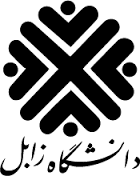 معاون محترم پژوهش و فناوریبا سلاماحتراماً، اینجانب .......................... عضو هیأت علمی دانشکده ........................ با رعایت ماده 8 آیین‌نامه تخصیص پژوهانه دانشگاه زابل، متقاضی تسویه حساب پژوهانه با کد ……………………….. می‌باشم. خواهشمند است دستور فرمایند اقدام لازم مبذول گردد.*کپی صفحات اول و آخر مقالات (صفحه حاوی سپاسگزاری یا Acknowledgement ) ضمیمه شود (پشت و رو).*فقط مقالاتی که در صفحه آخر آنها شماره گرنت ذکر شده باشد، برای تسویه حساب قابل استفاده است.** لطفا برای اطلاع از جزئیات و موارد استثنا، آیین نامه را مطالعه کنید. در صورت نیاز، مشابه جدول فوق ضمیمه گردد.در این قسمت چیزی ننویسید.مقالات علمی پژوهشی منتشر شده در مجلات معتبر*مقالات علمی پژوهشی منتشر شده در مجلات معتبر*مقالات علمی پژوهشی منتشر شده در مجلات معتبر*مقالات علمی پژوهشی منتشر شده در مجلات معتبر*مقالات علمی پژوهشی منتشر شده در مجلات معتبر*مقالات علمی پژوهشی منتشر شده در مجلات معتبر*مقالات علمی پژوهشی منتشر شده در مجلات معتبر*مقالات علمی پژوهشی منتشر شده در مجلات معتبر*مقالات علمی پژوهشی منتشر شده در مجلات معتبر*مقالات علمی پژوهشی منتشر شده در مجلات معتبر*مقالات علمی پژوهشی منتشر شده در مجلات معتبر*مقالات علمی پژوهشی منتشر شده در مجلات معتبر*مقالات علمی پژوهشی منتشر شده در مجلات معتبر*مقالات علمی پژوهشی منتشر شده در مجلات معتبر*امتیازامتیازموقعیت نام متقاضی(اول، سایرین)تعداد نویسندگانضریب تاثیرنمایه علمی معتبرمشخصات نشریهمشخصات نشریهمشخصات نشریهصفحاتنام نشریهعنوان مقاله(زبان اصلی)ردیفتوضیحاتاداره امور پژوهشیموقعیت نام متقاضی(اول، سایرین)تعداد نویسندگانضریب تاثیرنمایه علمی معتبرشمارهماهسالصفحاتنام نشریهعنوان مقاله(زبان اصلی)ردیف123456امتیاز مقالات داخلی:امتیاز مقالات بین المللی:امتیاز کسب شده:÷ مبلغ گرنت استفاده شده = امتیاز لازم برای تسویه حساب 25,000,000 ریال شرایط تسویه حساب:            تسویه حساب نهایی گردد ⃝                              تمدید گردد ⃝                                         شرایط خاص طبق آیین نامه ⃝شرایط تسویه حساب:            تسویه حساب نهایی گردد ⃝                              تمدید گردد ⃝                                         شرایط خاص طبق آیین نامه ⃝شرایط تسویه حساب:            تسویه حساب نهایی گردد ⃝                              تمدید گردد ⃝                                         شرایط خاص طبق آیین نامه ⃝شرایط تسویه حساب:            تسویه حساب نهایی گردد ⃝                              تمدید گردد ⃝                                         شرایط خاص طبق آیین نامه ⃝